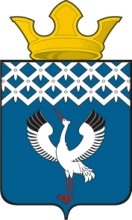 Российская ФедерацияСвердловская область Глава Байкаловского сельского поселенияБайкаловского муниципального районаСвердловской областиРАСПОРЯЖЕНИЕот 29.07.2022  № 122/од-рс. БайкаловоО проведении   культурно - массового мероприятия – фестиваля-слета бардовской песни «Живая струна» на территории Байкаловского сельского поселения –                            12 августа 2022 года        В соответствии с  Постановлением Правительства Свердловской области  от 30.05.2003 г. № 333-ПП «О мерах по  обеспечению общественного порядка и безопасности при проведении на территории Свердловской области  мероприятий с массовым пребыванием людей», со статьей 14 Федерального закона от 10.12.1995 г. № 196-ФЗ «О безопасности дорожного движения», пунктом 3 статьи 16 Федерального закона от 22.11.1995 № 171-ФЗ «О государственном регулировании производства и оборота этилового спирта, алкогольной и спиртосодержащей продукции», законом Свердловской области от 29.10.2013 № 103-ОЗ «О регулировании отдельных отношений в сфере розничной продажи алкогольной продукции и ограничения ее потребления на территории Свердловской области», в целях обеспечения охраны общественного порядка и безопасности граждан в период проведения культурно - массового мероприятия, фестиваля-слета бардовской песни «Живая струна»:1. Разрешить МБУ «ЦИКД и СД» проведение на территории сельского поселения культурно - массового мероприятия -  фестиваля - слета бардовской песни «Живая струна»  12 августа 2022 года с 18.00 до 22.00 час. в урочище « Колок» у Липовского пруда согласно Приложению №1. 2.Определить ответственных за проведение мероприятия (организатор мероприятия): заведующая Липовского Дома культуры и спорта Сединкина Ольга Геннадьевна, тел. 8-9041787660  и директор МБУ «ЦИКД и СД» Новопашина Оксана Владимировна, тел. 8343622-03-71.3. Определить ответственное лицо  за пожарную безопасность при проведении мероприятия: заведующая Липовского Дома культуры и спорта Сединкина Ольга Геннадьевна, тел. 8-9041787660.4.Утвердить план проведения культурно - массового  мероприятия, фестиваля - слета бардовской песни «Живая струна» (Приложение №2).5.Организатору мероприятия  обеспечить ограничение въезда автотранспорта  в место проведения мероприятия путем определения и обозначения места для стоянки автомобильного транспорта.6.Рекомендовать ММО МВД  России «Байкаловский»  осуществить комплекс мер по обеспечению охраны общественного порядка и безопасности граждан при проведении  культурно - массового мероприятия - фестиваля - слета бардовской песни «Живая струна» 12 августа 2022 г. с 18.00  до 22.00 час.7.Рекомендовать руководителям торговых организаций всех форм  собственности, расположенных на территории проведения культурно - массового мероприятия, запретить продажу алкогольной продукции с содержанием  этилового спирта более чем 16,5 процента  готовой продукции, а также пива и пивных напитков, сидра, пуаре, медовухи 12 августа 2022 г. с 17.00 до 24.00 час.  8.Рекомендовать руководителям торговых организаций всех форм  собственности запретить продажу алкогольной продукции в стеклянной таре на период проведения культурно-массового мероприятия, фестиваля - слета бардовской песни «Живая струна».9.Запретить пронос спиртных напитков в стеклянной таре в место  проведения мероприятия.10.Разместить настоящее Распоряжение на официальном сайте администрации  Байкаловского сельского поселения www.bsposelenie.ru.11.Контроль исполнения настоящего распоряжения оставляю за собой.Глава Байкаловского сельского  поселенияБайкаловского муниципального районаСвердловской области                                                                           Д.В.ЛыжинПриложение №2                          к распоряжению  Главы  Байкаловского сельского поселения от 29.07.2022  № 122/од-рПЛАНпроведения культурно - массового мероприятия - фестиваля - слета бардовской песни «Живая струна»  на территории Байкаловского сельского поселения -                              12 августа 2022 годаПриложение №1                          к распоряжению  Главы  Байкаловского сельского поселения от 29.07.2022  № 122/од-рМесто проведения культурно - массового мероприятия - фестиваля - слета бардовской песни «Живая струна»  на территории Байкаловского сельского поселения - 12 августа 2022 года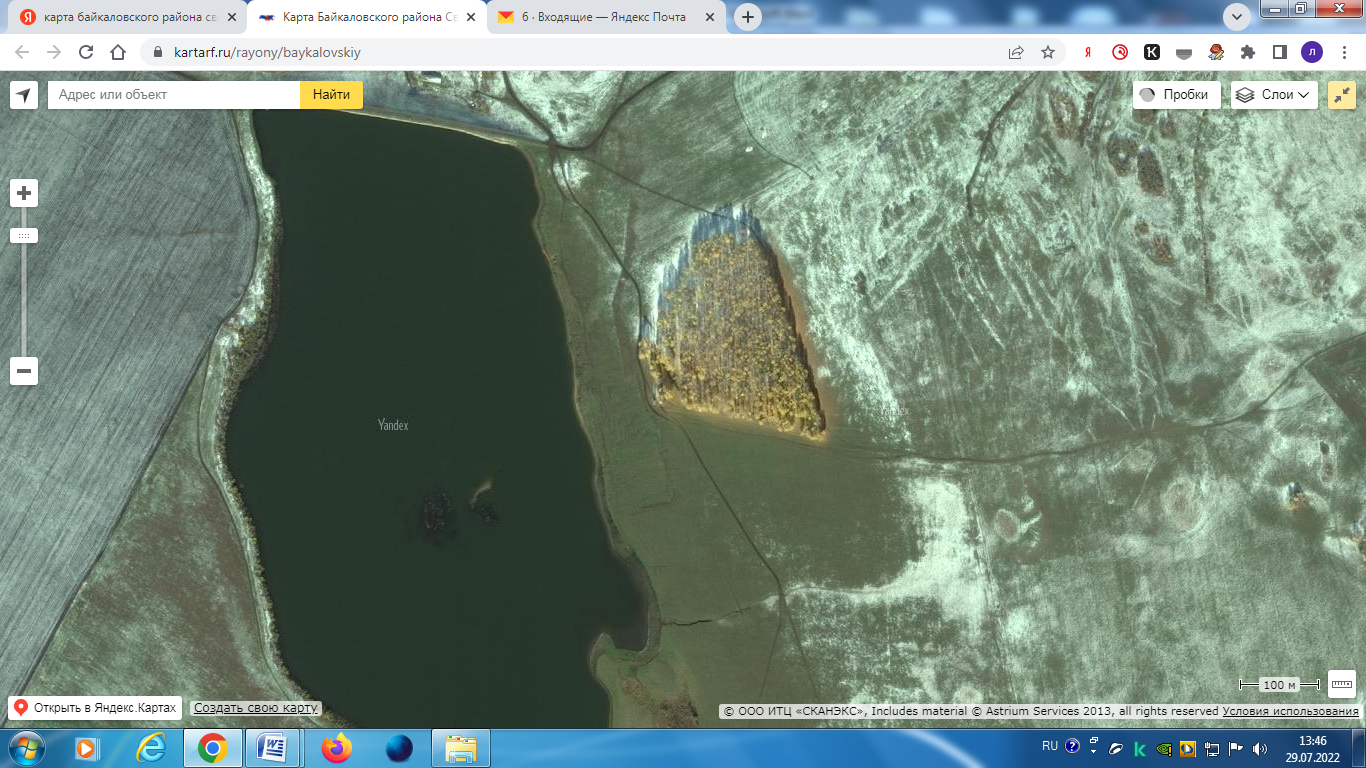 Условные обозначения:               - место проведения   мероприятия.№№ п/пМероприятияДата и время проведенияДата и время проведенияМесто проведенияМесто проведенияОтветственные123344512 августа  2022 г.12 августа  2022 г.12 августа  2022 г.12 августа  2022 г.12 августа  2022 г.12 августа  2022 г.12 августа  2022 г.1.Заезд участников, организационные мероприятияЗаезд участников, организационные мероприятия18.00 –19.0018.00 –19.00Урочище               «Колок» у Липовского пруда согласно  Приложению №1Заведующая Липовского Дома культуры и спорта Сединкина Ольга Геннадьевна,                   тел. 8-9041787660Директор МБУ «ЦИКД и СД» Новопашина Оксана Владимировна,                   тел. 8343622-03-712.Открытие фестиваля-слета «Живая струна». Концертные выступления.Награждение участников фестиваля-слетаОткрытие фестиваля-слета «Живая струна». Концертные выступления.Награждение участников фестиваля-слета19.00-20.3019.00-20.30Урочище               «Колок» у Липовского пруда согласно  Приложению №1Заведующая Липовского Дома культуры и спорта Сединкина Ольга Геннадьевна,                   тел. 8-9041787660Директор МБУ «ЦИКД и СД» Новопашина Оксана Владимировна,                   тел. 8343622-03-713.Свободный микрофон (допускаются выступления «вне жанра»Свободный микрофон (допускаются выступления «вне жанра»20.30-21.0020.30-21.00Урочище               «Колок» у Липовского пруда согласно  Приложению №1Заведующая Липовского Дома культуры и спорта Сединкина Ольга Геннадьевна,                   тел. 8-9041787660Директор МБУ «ЦИКД и СД» Новопашина Оксана Владимировна,                   тел. 8343622-03-714.Костер.Общая костровая программа «Гитара по кругу»Общение по интересамКостер.Общая костровая программа «Гитара по кругу»Общение по интересам21.00-22.0021.00-22.00Урочище               «Колок» у Липовского пруда согласно  Приложению №1Заведующая Липовского Дома культуры и спорта Сединкина Ольга Геннадьевна,                   тел. 8-9041787660Директор МБУ «ЦИКД и СД» Новопашина Оксана Владимировна,                   тел. 8343622-03-715.Отъезд участников слетаОтъезд участников слета22.0022.00Урочище               «Колок» у Липовского пруда согласно  Приложению №1Заведующая Липовского Дома культуры и спорта Сединкина Ольга Геннадьевна,                   тел. 8-9041787660Директор МБУ «ЦИКД и СД» Новопашина Оксана Владимировна,                   тел. 8343622-03-71